ΦΟΡΕΙΣ ΠΟΥ ΜΠΟΡΟΥΝ ΝΑ ΥΠΟΣΤΗΡΙΞΟΥΝ ΣΕ ΠΑΝΕΛΛΑΔΙΚΟ ΕΠΙΠΕΔΟ Γραμμές πληροφοριών Ο Εθνικός Οργανισμός Δημόσιας Υγείας (ΕΟΔΥ) έχει θέσει σε λειτουργία την τηλεφωνική γραμμή βοηθείας 1135, η οποία επί 24ώρου βάσεως θα παρέχει πληροφορίες σχετικά με τον νέο κορονοϊό.
Τηλεφωνική γραμμή ψυχοκοινωνικής υποστήριξης για τον κορωνοϊό 10306Γραμμές υποστήριξης παιδιών και εφήβων  «Γραμμή SOS 1056»: Η Γραμμή είναι διαθέσιμη καθημερινά, όλο το 24ωρο, με κλήση άνευ χρέωσης από κινητό και σταθερό.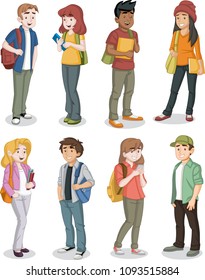 Γραμμή στήριξης Παιδιών και Εφήβων: Εταιρεία Ψυχοκοινωνικής Υγείας του Παιδιού και του Εφήβου. Στήριξη, συμβουλές και βοήθεια σε 16 παιδιά και έφηβους έως 18 χρονών. Δευτέρα - Παρασκευή, 14.00 έως 20.30.  Τηλ.: 116 111Τηλεφωνική Γραμμή "Μαζί για το Παιδί": Δωρεάν Συμβουλευτική στήριξη για την ψυχική υγεία των Παιδιών, την άσκηση βίας μέσα στην οικογένεια, τα παιδιά με ειδικές ανάγκες. Τηλ : 11525Γραμμές υποστήριξης γονέων Γραμμή-σύνδεσμος για γονείς : Εταιρεία Ψυχοκοινωνικής Υγείας του Παιδιού και του Εφήβου. Στήριξη, συμβουλές και βοήθεια αποκλειστικά σε γονείς και ενήλικες για προβλήματα ψυχικής υγείας παιδιών και εφήβων. Δευτέρα - Παρασκευή, 9:30 έως 20.30, Σάββατο 9:30 έως 14:00. Τηλ.: 210 2223134
contact@epsype.org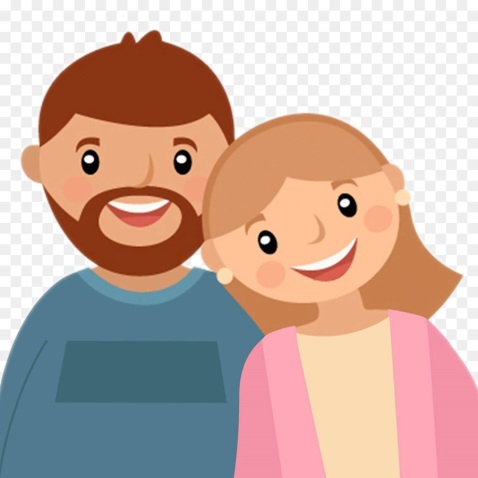 Εθνικό Κέντρο Κοινωνικής Αλληλεγγύης. Συμβουλευτικές υπηρεσίες για οικογενειακά και ψυχολογικά προβλήματα. Όλο το εικοσιτετράωρο. Τηλ: 197Εθνική Γραμμή Παιδικής Προστασίας: Τηλ :1107. Άμεση ενημέρωση και επείγουσα συμβουλευτική, ψυχολογική και κοινωνική στήριξη για παιδιά και γονείς. Καθημερινά, όλο το 24ωρο.Γραμμή Σύνδεσμος. Γραμμή βοήθειας για γονείς, εκπαιδευτικούς και οποιονδήποτε ενήλικα θέλει να μιλήσει για κάποιο θέμα που τον απασχολεί σε σχέση με ένα παιδί ή έναν έφηβο. Τηλ.:  801 801 1177 (μία αστική μονάδα από σταθερό τηλέφωνο) Δευτέρα – Παρασκευή, 9:30 – 20:30. Ιστοσελίδα: http://www.tilefonikigrammi.gr